Papirna akcijaV  torek, 25. novembra 2014, in sredo, 26. novembra 2014, bomo imeli akcijo zbiranja starega papirja. Akcija bo potekala vsak dan od 14.00 do 17. 00 ure.Papir bomo tehtali. Zbrani denar je namenjen šolskemu skladu (15 kg na učenca) in posamezni oddelčni skupnosti.Učenci na določen dan prinesite papir za Gorjanski dom, ga stehtajte  in odložite v zabojnik. Učenci predmetne stopnje pomagajte mlajšim vrstnikom. Vsi poskrbimo za red in nemoten potek akcije.Če papirja ne morete pripeljati ob navedenih terminih za posamezni oddelek, lahko to storite tudi na drug termin v času akcije.Razpored po oddelkih: Torek, 25. november od 14.00 do 15.30: 1. a, 1. b, 2. a, 9. a Torek, 25. november  od 15. 30 do 17.00 : 4. a, 4. b, 8. a Sreda, 26. november od 14.00 do 15.30 : 3. a, 3. b, 6. a,7. a Sreda, 26. november od 15.30 do 17.00: 5.a, 5. b, 9. b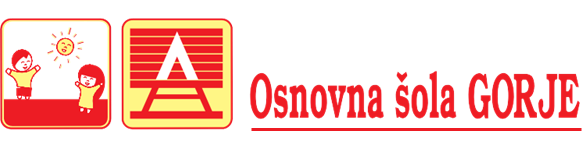 Zgornje Gorje 44 aTel./faks 04  04 5769 1004247 ZGORNJE GORJEElektronski naslov: o-gorje.kr@guest.arnes.si
Spletni naslov: http://www.osgorje.siDatum: 17.11. 2014  